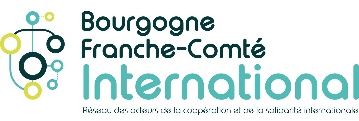 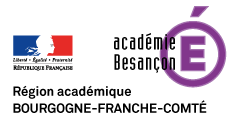 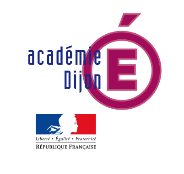 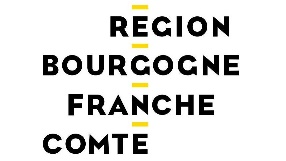 APPEL A PROJET SOLIDARITE INTERNATIONALEDOSSIER TYPE « TANDEMS SOLIDAIRES »Tous dossiers qui ne sera pas complété dans son intégralité et accompagné de toutes les pièces justificatives demandées ne sera pas examiné.Pièces administratives à joindre à la demande :Un courrier de demande d’aide signé et adressé à la Présidente de la Région Bourgogne-Franche-Comté,Le règlement d’intervention des « Tandems solidaires » signé par les parties prenantes,Une délibération ou décision de l’autorité compétente mentionnant la demande d’aide à la Région,Les coordonnées bancaires du comptable assignataire (lorsqu’il s’agit d’une première demande ou lorsqu’elles ont été modifiées), Le numéro SIRET de l’établissement scolaire.I. PARTENAIRES DU TANDEM SOLIDAIREI. PARTENAIRES DU TANDEM SOLIDAIREEtablissement scolaire porteur de la demandeEtablissement scolaire porteur de la demandeNomAdresse de l’établissementCode PostalVilleNom du responsablePersonne référente au sein de l'équipe pédagogiqueCourrielTéléphoneClasse(s) ou groupe d’élèves concernée(s)Nombre d’élèves concernésL’établissement scolaire a-t-il déjà participé au dispositif auparavant ?                                      Oui                                    NonAssociation partenaireAssociation partenaireNomAdressePersonne référenteCourrielTéléphoneL’association a-t-elle déjà participé au dispositif auparavant ?                                     Oui                                    NonAutres acteurs impliquésII. PROJET DU TANDEM SOLIDAIREII. PROJET DU TANDEM SOLIDAIREII. PROJET DU TANDEM SOLIDAIREII. PROJET DU TANDEM SOLIDAIREDescription générale du tandemDescription générale du tandemDescription générale du tandemDescription générale du tandemTitre du TandemTitre du TandemTitre du TandemThématique(s) retenue(s)Thématique(s) retenue(s)Thématique(s) retenue(s)Objectif(s) du tandem solidaireObjectif(s) du tandem solidaireObjectif(s) du tandem solidaireProjet pédagogique et activités envisagées (merci de remplir le tableau ci-dessous) :Projet pédagogique et activités envisagées (merci de remplir le tableau ci-dessous) :Projet pédagogique et activités envisagées (merci de remplir le tableau ci-dessous) :Projet pédagogique et activités envisagées (merci de remplir le tableau ci-dessous) :SéancesDatesActivités envisagées (objectifs, supports pédagogiques utilisés, production des élèves...)Activités envisagées (objectifs, supports pédagogiques utilisés, production des élèves...)123…Si vous envisagez plus de 3 séances merci de préciser le contenu des séances supplémentaires iciSi vous envisagez plus de 3 séances merci de préciser le contenu des séances supplémentaires iciChangements visés par ce projet d'éducation à la citoyenneté mondialeChangements visés par ce projet d'éducation à la citoyenneté mondialeChangements visés par ce projet d'éducation à la citoyenneté mondialeChangements visés par ce projet d'éducation à la citoyenneté mondialeEn terme de connaissances des élèves En terme de connaissances des élèves En termes de savoir-faire des élèvesEn termes de savoir-faire des élèvesEn termes de savoir-être des élèvesEn termes de savoir-être des élèvesAutresAutresPlus-value de l’action menée pour l’établissement et l’équipe pédagogique ?Plus-value de l’action menée pour l’établissement et l’équipe pédagogique ?Plus-value de l’action menée pour l’établissement et l’équipe pédagogique ?Plus-value de l’action menée pour l’établissement et l’équipe pédagogique ?III. RESTITUTION ET VALORISATION DU PROJETIII. RESTITUTION ET VALORISATION DU PROJETComment le projet sera-t-il restitué et valorisé au sein de l’établissement et sur votre territoire ? Le projet pourra être restitué et valorisé auprès d’autres d’élèves, des enseignants et personnel académique, des parents d’élèves, des partenaires associatifs, des partenaires institutionnels et des élus locauxQuels sont les prolongements envisagés ?IV. BUDGET PRÉVISIONNELIV. BUDGET PRÉVISIONNELIV. BUDGET PRÉVISIONNELIV. BUDGET PRÉVISIONNELDépensesDépensesRecettesRecettesRégion Bourgogne-Franche-ComtéSubvention forfaitaire500 €TOTALTOTAL V. CONFIRMATION DE LA DEMANDEV. CONFIRMATION DE LA DEMANDENom du signataire Nom de l’organisme demandeur Fonction au sein de l’établissement Atteste avoir pris connaissance du règlement des Tandems SolidairesAtteste avoir pris connaissance du règlement des Tandems SolidairesDateSignature- Cachet de l’établissement